Microscale Preparation and Testing of PropeneAimTo prepare propene by dehydrating propan-2-ol using aluminum oxide as catalystCurriculum LinkTopic V	Fossil fuels and carbon compoundsApparatus and EquipmentChemicalsSafety precautionsWear safety goggles and disposable protective gloves.The solutions used are basic and harmful to skin and eyes. In case of spills, rinse the affected area with plenty of water for about 5 minutes.Do not dispose of chemicals by pouring down the drain, use the waste container provided.ProcedureSeal the tip of a glass dropper using a strong Bunsen flame.  Allow the dropper to cool.Add some mineral wool to the sealed dropper, and then about 0.5 cm3 propan-2-ol liquid.Add about 1-2 g of aluminium oxide powder into the sealed dropper.Fill 3/4 of a water trough with water and then submerge 3 test tubes and 3 stoppers in it.Set up the experiment as shown in Figure 1.  Use a spirit burner to heat the catalyst (aluminium oxide).  Discard the first few cm3 of the gas produced.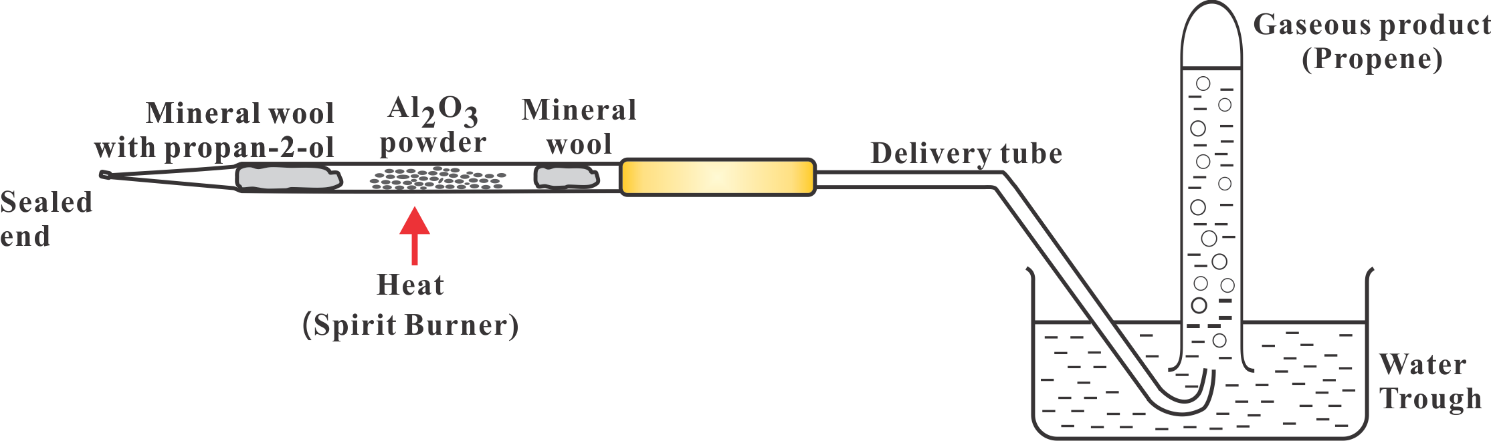 Figure 1Collect about 20 cm3 of the gas using a test tube and then seal the tube with a rubber stopper in water.Repeat step (6) twice using another two test tubes and stoppers.Test the gas in the test tubes withacidified KMnO4(aq),aqueous bromine solution, anda burning splint.Record and explain all the observations with the aid of chemical equations (with state symbols).Reference:https://www.youtube.com/watch?v=V66u-TPgKJ8  (Accessed on 9 February 2022)Acknowledgement: Department of Chemistry, The Chinese University of Hong KongDepartment of Chemistry, SKH Tsang Shiu Tim Secondary SchoolGlass dropper x 1Spirit burner x 1Delivery tubex 1Water troughx 1Rubber tubingx 1Test tube with rubber stopperx 3Wooden splintx 1Forcepsx 1Retort stand and clampx 1propan-2-ol 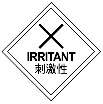 0.5 cm3Mineral wool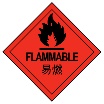 Small amountAluminium oxide powder1-2 g0.002 M acidified KMnO4(aq)5 cm30.002 M aqueous bromine solution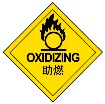 5 cm30.002 M aqueous bromine solution5 cm30.002 M aqueous bromine solution5 cm3